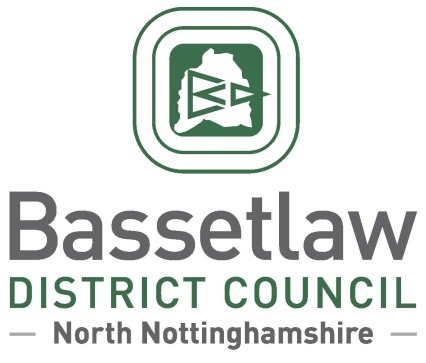 Misterton Neighbourhood Plan (Review) – Decision Statement (Examination and Referendum)SummaryIn accordance with Regulation 18 of the Neighbourhood Planning (General) Regulations 2012, Bassetlaw District Council has produced this ‘Decision Statement’ in relation to the Misterton Neighbourhood Plan (the ‘Plan’). Following independent examination, Bassetlaw District Council confirms that the Plan will proceed to a neighbourhood planning referendum, following enactment of the modifications specified in the Examination Report. The referendum is scheduled for 23 May 2024, based on the Misterton Neighbourhood Area, as approved by Bassetlaw District Council on 7 July 2016.This Decision Statement, along with the Examination Report, can also be viewed on the Bassetlaw District Council website. BackgroundThe Misterton Neighbourhood Plan currently forms part of the Development Plan for Bassetlaw, having been ‘made’ following a successful public referendum on 9 March 2017. In 2021 work commenced on a review of the Neighbourhood Plan, including an enhanced evidence base to inform new and updated policies.  The reviewed Plan includes a range of new greenspace designations, a more comprehensive design policy, a refined windfall development policy, and updated site-specific housing allocation. Much of the new policy content is underpinned by a new Design Code, which provides a comprehensive spatial analysis of the local area and accompanying recommendations.The Pre-Submission Draft of the reviewed Misterton Neighbourhood Plan was made available for consultation in accordance with Regulation 14 of the Neighbourhood Planning regulations from 31 October to 16 December 2022. The Plan was formally submitted to the District Council on 15 September 2023. Bassetlaw District Council duly consulted the public and statutory bodies on the Plan for a six week period between 15 September and 27 October 2023, in accordance with Regulation 16 of the Neighbourhood Planning regulations. An Independent Examiner was appointed to undertake the examination of the Submission version of the Neighbourhood Plan. The Examiner’s Report was sent to the District Council on 8 January 2024 and shared with Misterton Parish Council and uploaded to the District Council’s website the same day. Decisions and ReasonsThe Independent Examiner has concluded that, subject to the specified modifications being enacted, the Plan meets the Basic Conditions and other relevant legal requirements. The District Council concurs with this view. The Head of Planning and Place, in consultation with the Council’s Cabinet Member for Identity and Place, has determined that all the recommended modifications set out in the Examiner’s Report will be enacted to ensure that the Plan meets the Basic Conditions. Furthermore, to meet the requirements of the Localism Act 2011, a referendum which poses the question “Do you want Bassetlaw District Council to use the Neighbourhood Plan for Misterton to help it decide planning applications in the Neighbourhood Area?” will be held in the Misterton Neighbourhood Area on Thursday 23 May 2024.Beverley Alderton-SambrookHead of Planning and Place, Bassetlaw District Council7 March 2024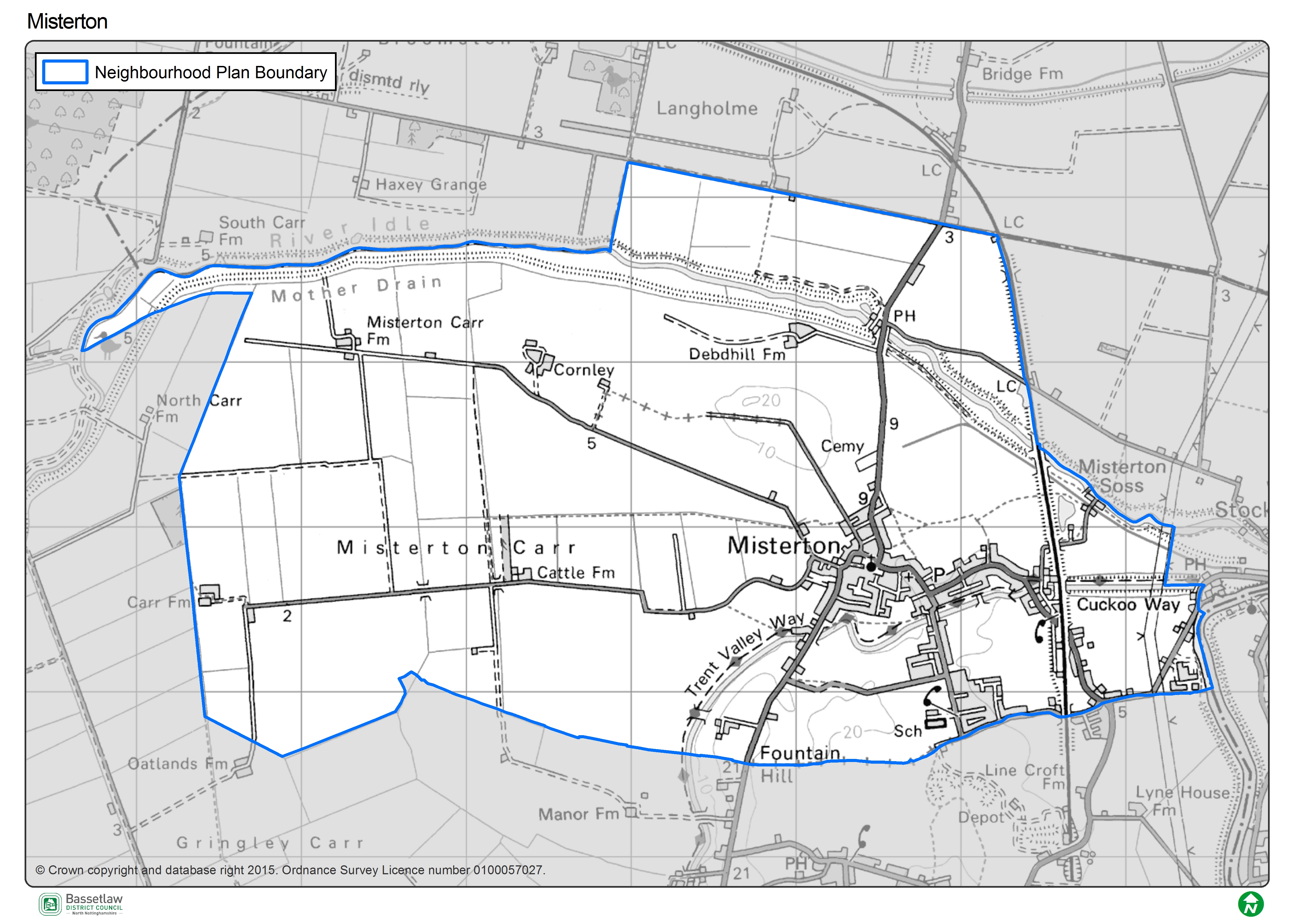 